             Классный час в 4 классеТема: «Чтобы помнили…Чтобы поняли…»Задачи:способствовать развитию патриотических чувств – любви к Родине, чувства гордости за свою страну и свой народ, уважения к его великим свершениям и достойным страницам прошлого;способствовать воспитанию уважения к людям старшего поколения, желания узнать больше о героях войны;научить складывать фронтовое письмо – треугольник.Ход классного часа      Я рада приветствовать всех в нашем классе, и учеников, и гостей. Сегодня наш классный час посвящён Великой Отечественной войне и называется «Чтобы помнили…Чтобы поняли…»1 слайд:  Название      Вы, конечно, знаете, в какой стране мы живем, как она называется? (ответы детей). Знаете, ребята, а ведь ваши прабабушки и прадедушки, бабушки и дедушки, ваши мамы и папы родились в другой стране. А как раньше называлась эта страна, в состав которой входила Беларусь? (ответы детей)2 слайд: Советский СоюзОт ледяных просторов севера
До гор Кавказа и Саян
От Балтики до моря Беринга
Раскинулась страна моя.
Ее размеры – исполинские,
Красот, богатств ее не счесть.
Таежный край, озера чистые,
Алтай, Урал, донская степь!
Ее душа светла и искренна,
И милосердна, и добра.
Друзьям – радушная, открытая.
Поможет всем в беде она.         Огромная страна – Советский Союз, многонациональное государство, более 100 больших и малых народов, различных по языку, культуре, но тесно связанных общей исторической судьбой - советский народ. Народ, вставший в 1941 году плечом к плечу на защиту своей Родины и отстоявший мир на Земле, наши жизнь и свободу.Не раз ее пытались вороги
Заставить на колени встать,
Забыть о чести и о гордости,
Поработить, завоевать.
Но каждый раз в годину черную
Вставал, Беларусь, твой народ,
И гнал с земли родимой ворога,
И мир границ твоих берег.
И пахарь становился воином,
Менял он мирный плуг на меч.
Их ратный труд не ради подвига,
А ради жизни на земле!       На современной карте нет этой страны, нет того единого государства. Но есть день, который объединяет все народы и национальности бывшей большой страны - День Победы. Ребята, когда мы отмечаем этот праздник?3 слайд: 1941 - 1945     Когда празднуется День Победы?    Сегодня мы совершим небольшое путешествие в прошлое, к тем годам, когда не было ни телевидения, ни интернета, а все новости люди узнавали по радио, к героическим и трагическим годам Великой отечественной войны, которые навечно вписаны в летопись нашей страны.4 слайд:      9 мая 2020 года мы будем отмечать 75-ю годовщину Великой Победы. Как много лет прошло! Но мы снова и снова вспоминаем о тех страшных годах, потому что если бы наша страна, наш народ не победили в той войне, нас с вами просто не было бы на свете.Мирное небо над головой…
Как странно сегодня для нас с тобой,
Что можно проснуться от взрывов снарядов,
И плакать без слез от бессилия, страха.
Мы даже порой перестали ценить,
Что можно спокойно учиться, растить,
Строить, выращивать, делать, мечтать,
Петь, конструировать, изобретать!
Три поколения без войны!
За это «Спасибо!» сказать должны
Мы поколению сороковых.
Мир в неоплатном долгу у них!Послушайте одну запись5 слайд: Завтра была война     Звучит запись, сделанная в 1941 г. советским диктором Ю.Б. Левитаном,    с объявлением о начале войны     Суббота 21 июня, последний мирный день 1941 года. После обычной трудовой недели миллионы советских людей отправились отдыхать. Выпускные вечера в школах.Чтец 1:Поколение сорок первого…
Их на подвиг звала неизведанность
Стратосферы, Сибири и Арктики,
И в мечах все – пилоты, полярники!
Позади выпускные экзамены,
Впереди жизнь с красивыми планами…
Вальс последний по школам закружится,
По июньским заспанным улочкам…6 слайд: Крепость – Герой Брест22 июня, в 4 часа утра, без объявления войны фашисты напали на нашу Родину.    Первый удар приняли на себя пограничники, люди, охраняющие наши границы. На западной границе на пути врага встала Брестская крепость. Силы были не равны, но немцам не удалось сломить пограничников.Чтец 2:Я – Брест. Я стою обожженный.
Я бьюсь за солдатскую честь.
И нету здесь, нету сраженных,
Здесь только убитые есть.2 месяца, с 22 июня по 20 августа мужественные солдаты и офицеры защищали вверенный им участок границы.7 слайд: Речь Молотова 12.00, 22 июняВоскресенье, 22 июня 1941 года. Тишину наступившей ночи, по – летнему тёплой, благоухающей, во многих городах и сёлах нарушали счастливые голоса молодых людей, праздновавших своё вступление во взрослую жизнь.Чтец 3:Только что это? У репродуктора
Каменея от боли и ужаса
Выпускное стоит поколение.
«Война… с немцами… без объявления».Выступление В. Молотова    22 июня 1941 прервалась мирная жизнь людей. Роковая дата, как рубеж, начало отсчета долгих 1418 дней и ночей Великой Отечественной войны нашего народа.Чтец 4:На взросление времени не было
И шагнуло мое поколение
В боль потерь, горечь слез, ратный подвиг,
Чтобы все пережить, все исполнить!     Все, кто мог держать в руках оружие, люди разных профессий, очень далеких от военных, - врачи, учителя, инженеры, артисты, вчерашние выпускники и школьники, люди разных национальностей, стали записываться добровольцами на фронт.    Красная армия с тяжелыми боями отступала и, несмотря на упорное сопротивление, через три месяца фашисты уже подступали к столице нашей Родины Москве.8 слайд: Парад 7 ноября 1941 года       В ноябре 1941 года фашисты подошли к Москве. Враг стоял у ворот столицы. С окраин города их можно было увидеть невооруженным глазом. Столица превратилась в настоящую прифронтовую крепость. Многие здания, заводы и фабрики, театры и памятники в Москве были заминированы. Было заминировано метро. Если бы враг вошел в столицу, все бы было взорвано, но не отдано захватчикам.      Но, несмотря на страшное положение, 7 ноября на Красной площади в Москве состоялся парад. Прямо с парада бойцы отправлялись на фронт.9 слайд: Оборона МосквыИз далекой Сибири, с Дальнего Востока на помощь столице подходило подкрепление.Чтец 5:И от моря и до моря
Встали русские полки
Встали, с русским едины,
Белорусы, латыши
Люди вольной Украины,
И армяне, и грузины,
Молдаване, чуваши –
Все советские народы
Против общего врага,
Все, кому мила свобода
И Россия дорога!10 слайд: Битва за МосквуВыступление учащегося (карточка № 1)Красная армия уступала фашистам в численности войск, в количестве техники и оружия, но благодаря героизму и мужеству наших солдат и офицеров, враг был остановлен.Выступление учащегося (карточка № 2)5 декабря наши войска перешли в наступление, и немцы были вынуждены отступать. Это было первое поражение фашистов.11 слайд: Труженики тыла.Чтец 6:У страны было два фронта:
Первый бил и громил врага.
А второй без сна и без отдыха
Воевал у сохи и станка.     Фашисты недооценили ни наших солдат, готовых не задумываясь отдать свою жизнь за Родину, ни наших женщин, детей и стариков, которые заменили ушедших на фронт мужчин. Они встали к станкам на заводах и фабриках, часто не ходили домой спать, чтобы не тратить драгоценное время на дорогу, они падали от усталости, но продолжали работать. Так же самоотверженно трудились и колхозники. «Все для фронта, все для победы!» Но не только технику, боеприпасы, продукты и теплые вещи нужны были нашим бойцам, но и теплые письма из дома. Многие школьники писали письма незнакомым солдатам, поддерживали их своими теплыми словами.Практическая работа «Сложи фронтовое письмо - треугольник»Что бы вы написали солдату? Что бы вы ему рассказали, что пожелали? (ответы детей) Перед вами листы бумаги, давайте сложим фронтовое письмо – треугольник. А правильно сложить его нам поможет стихотворение.Написал я то, что надо,
А увижусь – доскажу.
А теперь письмо солдата
Треугольником сложу.
Угол первый – самый главный.
Этот угол я загну,
Чтоб с победою и славой
Мы окончили войну.
Я сложу края второго.
Вот и вышел уголок,
Чтоб вернуться мне здоровым
На отеческий порог.
Ну а третий, ну а третий
В честь твою сложу скорей,
Чтоб тебя, как прежде, встретить
И назвать тебя своей.
Так лети с приветом жарким
На заветное крыльцо,
Треугольное, без марки
Фронтовое письмецо.
Б. Лихарев.12 слайд: Армия идет на запад.Нанося тяжелые удары по врагу, выходя к своим границам, Советский Союз понимал, что необходимо уничтожить фашизм и помочь народам Европы освободиться от фашистских захватчиков. Армия идет на Запад. Кенигсберг, Будапешт, Вена, Белград, Прага, Варшава. Европа была освобождена.13 слайд: Взятие Берлина.16 апреля 1945 года началось советское наступление на Берлин. 2 мая Берлин сдался, над главным зданием - Рейхстагом развивается красное знамя. Знамя Победы. Но бои еще продолжались. В ночь с 8 на 9 мая 1945 года немецкое командование подписало акт о безоговорочной капитуляции. Война закончилась. Советский Союз встречал Победу праздничным салютом, который в память о ней гремит каждый год 9 мая.14 слайд: Парад Победы.24 июня 1945 года на Красной площади в Москве состоялся парад. Наши воины – солдаты и офицеры, бросили к стенам Кремля фашистские флаги и знамена Наше путешествие подходит к концу. И я для вас приготовила несколько вопросов. Посмотрите на слайд15 слайд: Памятники.В нашей стране много памятников воинам. Есть целые мемориалы (Поклонная гора), а есть маленькие обелиски, на которых простая надпись: Неизвестный солдат.Война не окончена, пока не похоронен последний солдат. До сих пор работают поисковые отряды в местах сражений, ищут и находят и предают с почестями земле, останки солдат, погибших в этой войне. Ищут солдатские медальоны, чтобы не осталось неизвестных бойцов.   Чтец 7:Любой народ живет веками,
Пока в народе вечна память.
Забыть мы не имеем права
Военных дней, тех лет кровавых.
И долг наш поименно помнить
Всех тех, кто спас наш мир огромный!   И давайте и мы зажжем в память о погибших людях в годы войны огоньки у памятника.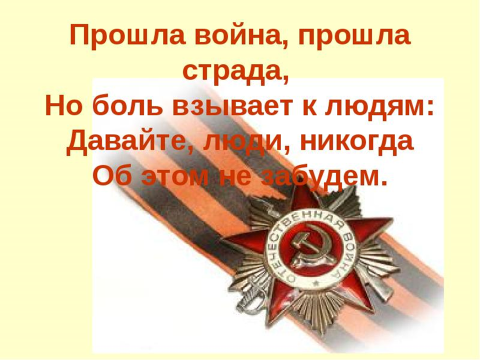 Спасибо за внимание. больше не было?» 